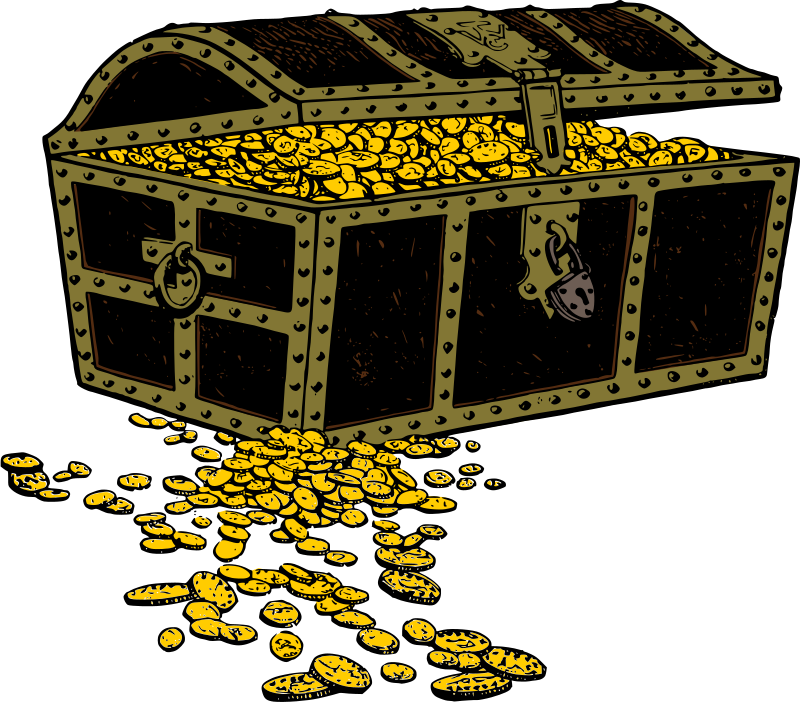 LllObecní úřad KojiceVás zve 2. června 2018na kvízovou hru pro týmy v přírodě.V rámci naší hry se projdete po okolí obce a cestu si zpestříte plněním úkolů z nejrůznějších oblastí. Čistý čas obejití trasy trvá 1 hodinu, s plněním úkolů dorazíte do cíle cca za 1:30 -1:45 hod. Čas při této hře není důležitý. K pokladu se dostane každý tým, který v cíli rozluští kód (po celou trasu tým sbírá indicie k jeho odhalení) a otevře truhlu s pokladem. Optimální počet účastníků v týmu je 4-6, tedy ideální pro rodiny s dětmi. Na své si přijdou všechny věkové kategorie, a proto jednotlivé týmy mohou tvořit třeba jen výhradně senioři nebo starší děti. Jenom pozor na bezpečnost, doprovod mladších dětí je nutný.Týmy budou startovat z parku u hasičské zbrojnice POSTUPNĚ od 13 hodin.Účast Vašeho týmu je dobré předem zaregistrovat na obecním úřadě nebo na telefonu 602 621 355). Dopředu tak budete znát přesný čas Vašeho startu a nám zároveň registrace umožní připravit dostatečný počet pokladů, aby se dostalo na všechny .V parku bude zajištěno po celé odpoledne občerstvení. (za úhradu )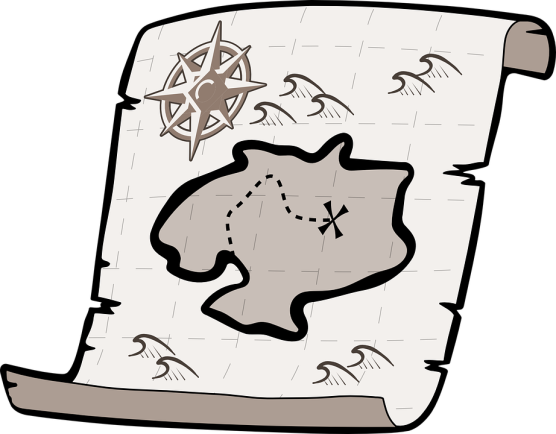 Startovné:	týmy z Kojic – 0 Kč		převaha přespolních účastníků v týmu – 150 Kč / tým Přijďte se pobavit, trochu se něco přiučit.Věříme, že odejdete spokojeni. Léto 2018 v obci Kojice8. květen 2018Tradiční cyklovýlet po okolí obce KojicePohodový výlet na kolech vhodný pro všechny věkové kategorie. Sraz účastníků je v 10 hodin v místním parku. Stará kola i dobové oblečení jsou vítány.19. květen 2018Autobusový zájezd na divadelní představení do PrahyZájezd na představení „Bosé nohy v parku“ do divadla U Hasičů. Vstupenky možno objednat na obecním úřadě. Cena zájezdu 300 Kč. Odjezd v 16 hodin od parku.2. červen 2018O poklad hraběte KojatyKvízová hra pro týmy v přírodě. Přijďte se pobavit i přiučit. Start týmů bude probíhat postupně od 13 hodin z parku.2. červen 2018Setkání kojických rodáků - důchodcůTradiční setkání kojických rodáků - důchodců se uskuteční od 15 hodin v Motelu Železné Hory.3. červen 2018Vítání občánků formou výsadby stromůPřivítáme do obce nově narozené děti. Výsadba stromů se uskuteční v prostoru proti obchodu (za vývěskami). Přijďte i Vy přivítat novou generaci kojičáků. Začátek ve 14 hodin.14. červenec 2018Rybí hodyKaždoroční letní zábava s nabídkou rybích dobrot. K tanci a poslechu hraje skupina TRITON. Začátek od 20 hodin. Prodej ryb přes ulici bude zahájen od 18 hodin.3. srpen 2018Myslivecké hodyTaneční zábava spojená s nabídkou pochoutek z divočiny. K tanci a poslechu hraje skupina ECHO. Začátek ve 20 hodin. Prodej přes ulici bude probíhat od 18 hodin. 11. srpen 2018Taneční zábava TJ SokolLetní zábava pod šapitó v parku začne ve 20 hodin. K tanci a poslechu zahraje skupina TRITON. Přijďte se pobavit a svoji účastí podpořit kojický fotbal.8. září 2018Turistický výlet na Říp a KokořínskoVýlet na památné místo české mytologie a historie a za krásami chráněné krajinné oblasti Kokořínska. Rezervace zájezdu na obecním úřadě. Cena zájezdu 100 Kč, děti do 15 let 50 Kč.